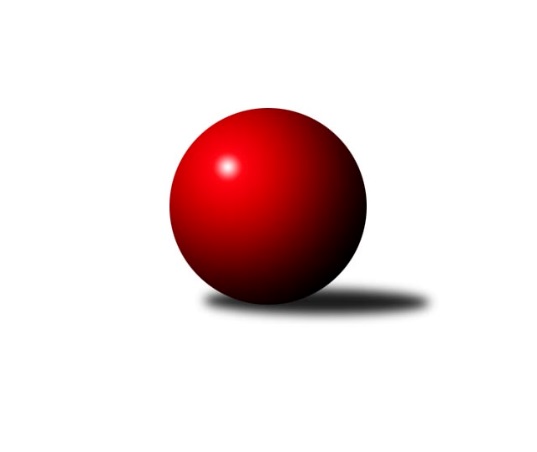 Č.3Ročník 2023/2024	17.6.2024 2. KLZ B 2023/2024Statistika 3. kolaTabulka družstev:		družstvo	záp	výh	rem	proh	skore	sety	průměr	body	plné	dorážka	chyby	1.	KK Zábřeh	2	2	0	0	14.0 : 2.0 	(32.5 : 15.5)	3233	4	2210	1023	43.5	2.	KK Blansko	2	2	0	0	13.0 : 3.0 	(30.0 : 18.0)	3332	4	2200	1132	20.5	3.	SK Baník Ratiškovice	2	1	0	1	8.0 : 8.0 	(23.5 : 24.5)	3280	2	2210	1071	33	4.	TJ Sokol Husovice	2	1	0	1	7.0 : 9.0 	(22.5 : 25.5)	3180	2	2172	1008	45	5.	KK Vyškov˝B˝	3	1	0	2	9.0 : 15.0 	(34.0 : 38.0)	3011	2	2067	944	50.7	6.	HKK Olomouc	3	1	0	2	9.0 : 15.0 	(31.5 : 40.5)	3063	2	2109	953	50.7	7.	KK Šumperk	2	0	0	2	4.0 : 12.0 	(18.0 : 30.0)	3186	0	2172	1015	56Tabulka doma:		družstvo	záp	výh	rem	proh	skore	sety	průměr	body	maximum	minimum	1.	KK Zábřeh	1	1	0	0	7.0 : 1.0 	(16.5 : 7.5)	3182	2	3182	3182	2.	KK Blansko	1	1	0	0	7.0 : 1.0 	(14.5 : 9.5)	3301	2	3301	3301	3.	HKK Olomouc	1	1	0	0	6.0 : 2.0 	(15.0 : 9.0)	3000	2	3000	3000	4.	SK Baník Ratiškovice	2	1	0	1	8.0 : 8.0 	(23.5 : 24.5)	3280	2	3351	3209	5.	KK Vyškov˝B˝	2	1	0	1	7.0 : 9.0 	(25.0 : 23.0)	3185	2	3272	3098	6.	TJ Sokol Husovice	0	0	0	0	0.0 : 0.0 	(0.0 : 0.0)	0	0	0	0	7.	KK Šumperk	1	0	0	1	1.0 : 7.0 	(8.0 : 16.0)	3163	0	3163	3163Tabulka venku:		družstvo	záp	výh	rem	proh	skore	sety	průměr	body	maximum	minimum	1.	KK Zábřeh	1	1	0	0	7.0 : 1.0 	(16.0 : 8.0)	3283	2	3283	3283	2.	KK Blansko	1	1	0	0	6.0 : 2.0 	(15.5 : 8.5)	3363	2	3363	3363	3.	TJ Sokol Husovice	2	1	0	1	7.0 : 9.0 	(22.5 : 25.5)	3180	2	3189	3171	4.	SK Baník Ratiškovice	0	0	0	0	0.0 : 0.0 	(0.0 : 0.0)	0	0	0	0	5.	KK Šumperk	1	0	0	1	3.0 : 5.0 	(10.0 : 14.0)	3209	0	3209	3209	6.	KK Vyškov˝B˝	1	0	0	1	2.0 : 6.0 	(9.0 : 15.0)	2837	0	2837	2837	7.	HKK Olomouc	2	0	0	2	3.0 : 13.0 	(16.5 : 31.5)	3094	0	3159	3029Tabulka podzimní části:		družstvo	záp	výh	rem	proh	skore	sety	průměr	body	doma	venku	1.	KK Zábřeh	2	2	0	0	14.0 : 2.0 	(32.5 : 15.5)	3233	4 	1 	0 	0 	1 	0 	0	2.	KK Blansko	2	2	0	0	13.0 : 3.0 	(30.0 : 18.0)	3332	4 	1 	0 	0 	1 	0 	0	3.	SK Baník Ratiškovice	2	1	0	1	8.0 : 8.0 	(23.5 : 24.5)	3280	2 	1 	0 	1 	0 	0 	0	4.	TJ Sokol Husovice	2	1	0	1	7.0 : 9.0 	(22.5 : 25.5)	3180	2 	0 	0 	0 	1 	0 	1	5.	KK Vyškov˝B˝	3	1	0	2	9.0 : 15.0 	(34.0 : 38.0)	3011	2 	1 	0 	1 	0 	0 	1	6.	HKK Olomouc	3	1	0	2	9.0 : 15.0 	(31.5 : 40.5)	3063	2 	1 	0 	0 	0 	0 	2	7.	KK Šumperk	2	0	0	2	4.0 : 12.0 	(18.0 : 30.0)	3186	0 	0 	0 	1 	0 	0 	1Tabulka jarní části:		družstvo	záp	výh	rem	proh	skore	sety	průměr	body	doma	venku	1.	KK Blansko	0	0	0	0	0.0 : 0.0 	(0.0 : 0.0)	0	0 	0 	0 	0 	0 	0 	0 	2.	KK Zábřeh	0	0	0	0	0.0 : 0.0 	(0.0 : 0.0)	0	0 	0 	0 	0 	0 	0 	0 	3.	SK Baník Ratiškovice	0	0	0	0	0.0 : 0.0 	(0.0 : 0.0)	0	0 	0 	0 	0 	0 	0 	0 	4.	HKK Olomouc	0	0	0	0	0.0 : 0.0 	(0.0 : 0.0)	0	0 	0 	0 	0 	0 	0 	0 	5.	TJ Sokol Husovice	0	0	0	0	0.0 : 0.0 	(0.0 : 0.0)	0	0 	0 	0 	0 	0 	0 	0 	6.	KK Šumperk	0	0	0	0	0.0 : 0.0 	(0.0 : 0.0)	0	0 	0 	0 	0 	0 	0 	0 	7.	KK Vyškov˝B˝	0	0	0	0	0.0 : 0.0 	(0.0 : 0.0)	0	0 	0 	0 	0 	0 	0 	0 Zisk bodů pro družstvo:		jméno hráče	družstvo	body	zápasy	v %	dílčí body	sety	v %	1.	Zuzana Štěrbová 	KK Vyškov˝B˝ 	3	/	3	(100%)	11	/	12	(92%)	2.	Lenka Horňáková 	KK Zábřeh 	2	/	2	(100%)	8	/	8	(100%)	3.	Lenka Kalová st.	KK Blansko  	2	/	2	(100%)	7	/	8	(88%)	4.	Eva Wendl 	KK Blansko  	2	/	2	(100%)	6	/	8	(75%)	5.	Lucie Nevřivová 	KK Blansko  	2	/	2	(100%)	6	/	8	(75%)	6.	Růžena Smrčková 	KK Šumperk 	2	/	2	(100%)	6	/	8	(75%)	7.	Zuzana Kolaříková 	HKK Olomouc 	2	/	2	(100%)	6	/	8	(75%)	8.	Lenka Kubová 	KK Zábřeh 	2	/	2	(100%)	6	/	8	(75%)	9.	Jitka Killarová 	KK Zábřeh 	2	/	2	(100%)	6	/	8	(75%)	10.	Dana Wiedermannová 	KK Zábřeh 	2	/	2	(100%)	5.5	/	8	(69%)	11.	Eliška Dvořáková 	TJ Sokol Husovice 	2	/	2	(100%)	5	/	8	(63%)	12.	Zdeňka Ševčíková 	KK Blansko  	2	/	2	(100%)	4.5	/	8	(56%)	13.	Denisa Hamplová 	HKK Olomouc 	2	/	3	(67%)	7	/	12	(58%)	14.	Michaela Kouřilová 	KK Vyškov˝B˝ 	1	/	1	(100%)	3	/	4	(75%)	15.	Kateřina Petková 	KK Šumperk 	1	/	1	(100%)	3	/	4	(75%)	16.	Dana Brůčková 	SK Baník Ratiškovice 	1	/	1	(100%)	2.5	/	4	(63%)	17.	Romana Švubová 	KK Zábřeh 	1	/	1	(100%)	2	/	4	(50%)	18.	Kamila Chládková 	KK Zábřeh 	1	/	1	(100%)	2	/	4	(50%)	19.	Pavlína Gerešová 	KK Šumperk 	1	/	1	(100%)	2	/	4	(50%)	20.	Silvie Vaňková 	HKK Olomouc 	1	/	2	(50%)	6	/	8	(75%)	21.	Lenka Hanušová 	TJ Sokol Husovice 	1	/	2	(50%)	5.5	/	8	(69%)	22.	Michaela Říhová 	SK Baník Ratiškovice 	1	/	2	(50%)	5	/	8	(63%)	23.	Lenka Složilová 	HKK Olomouc 	1	/	2	(50%)	4.5	/	8	(56%)	24.	Helena Daňková 	KK Blansko  	1	/	2	(50%)	4	/	8	(50%)	25.	Hana Stehlíková 	SK Baník Ratiškovice 	1	/	2	(50%)	4	/	8	(50%)	26.	Lenka Kričinská 	TJ Sokol Husovice 	1	/	2	(50%)	4	/	8	(50%)	27.	Monika Niklová 	SK Baník Ratiškovice 	1	/	2	(50%)	4	/	8	(50%)	28.	Tereza Vidlářová 	KK Vyškov˝B˝ 	1	/	2	(50%)	4	/	8	(50%)	29.	Ivana Navrátilová 	HKK Olomouc 	1	/	2	(50%)	3	/	8	(38%)	30.	Blanka Sedláková 	TJ Sokol Husovice 	1	/	2	(50%)	3	/	8	(38%)	31.	Kateřina Fryštacká 	SK Baník Ratiškovice 	1	/	2	(50%)	3	/	8	(38%)	32.	Darina Kubíčková 	KK Vyškov˝B˝ 	1	/	3	(33%)	6	/	12	(50%)	33.	Vendula Štrajtová 	KK Vyškov˝B˝ 	1	/	3	(33%)	6	/	12	(50%)	34.	Lucie Vojteková 	KK Šumperk 	0	/	1	(0%)	2	/	4	(50%)	35.	Markéta Gabrhelová 	TJ Sokol Husovice 	0	/	1	(0%)	2	/	4	(50%)	36.	Marcela Balvínová 	KK Zábřeh 	0	/	1	(0%)	2	/	4	(50%)	37.	Hana Kordulová 	SK Baník Ratiškovice 	0	/	1	(0%)	2	/	4	(50%)	38.	Jaroslava Havranová 	HKK Olomouc 	0	/	1	(0%)	1	/	4	(25%)	39.	Olga Ollingerová 	KK Zábřeh 	0	/	1	(0%)	1	/	4	(25%)	40.	Tereza Vepřková 	KK Šumperk 	0	/	1	(0%)	1	/	4	(25%)	41.	Mariana Kreuzingerová 	SK Baník Ratiškovice 	0	/	1	(0%)	0	/	4	(0%)	42.	Helena Hejtmanová 	HKK Olomouc 	0	/	1	(0%)	0	/	4	(0%)	43.	Markéta Smolková 	TJ Sokol Husovice 	0	/	1	(0%)	0	/	4	(0%)	44.	Hana Fialová 	KK Vyškov˝B˝ 	0	/	1	(0%)	0	/	4	(0%)	45.	Lucie Horalíková 	KK Vyškov˝B˝ 	0	/	1	(0%)	0	/	4	(0%)	46.	Eva Putnová 	TJ Sokol Husovice 	0	/	2	(0%)	3	/	8	(38%)	47.	Natálie Součková 	KK Blansko  	0	/	2	(0%)	2.5	/	8	(31%)	48.	Brigitte Marková 	KK Šumperk 	0	/	2	(0%)	2	/	8	(25%)	49.	Pavlína Keprtová 	KK Šumperk 	0	/	2	(0%)	1	/	8	(13%)	50.	Olga Sedlářová 	KK Šumperk 	0	/	2	(0%)	1	/	8	(13%)	51.	Jana Stehlíková 	HKK Olomouc 	0	/	2	(0%)	1	/	8	(13%)	52.	Aneta Vidlářová 	KK Vyškov˝B˝ 	0	/	3	(0%)	4	/	12	(33%)	53.	Marcela Říhová 	HKK Olomouc 	0	/	3	(0%)	3	/	12	(25%)Průměry na kuželnách:		kuželna	průměr	plné	dorážka	chyby	výkon na hráče	1.	Ratíškovice, 1-4	3270	2195	1075	33.3	(545.1)	2.	TJ Sokol Brno IV, 1-4	3240	2202	1038	38.5	(540.0)	3.	KK Blansko, 1-6	3236	2196	1040	27.0	(539.3)	4.	KK Šumperk, 1-4	3223	2203	1019	49.0	(537.2)	5.	KK Vyškov, 1-4	3192	2153	1038	45.3	(532.0)	6.	KK Zábřeh, 1-4	3105	2151	954	54.5	(517.6)	7.	HKK Olomouc, 1-4	2918	2017	901	62.5	(486.4)Nejlepší výkony na kuželnách:Ratíškovice, 1-4KK Blansko 	3363	1. kolo	Eva Wendl 	KK Blansko 	603	1. koloSK Baník Ratiškovice	3351	3. kolo	Lucie Nevřivová 	KK Blansko 	594	1. koloSK Baník Ratiškovice	3209	1. kolo	Zdeňka Ševčíková 	KK Blansko 	588	1. koloHKK Olomouc	3159	3. kolo	Monika Niklová 	SK Baník Ratiškovice	588	3. kolo		. kolo	Lenka Kalová st.	KK Blansko 	584	1. kolo		. kolo	Michaela Říhová 	SK Baník Ratiškovice	575	3. kolo		. kolo	Hana Stehlíková 	SK Baník Ratiškovice	575	3. kolo		. kolo	Silvie Vaňková 	HKK Olomouc	562	3. kolo		. kolo	Kateřina Fryštacká 	SK Baník Ratiškovice	561	3. kolo		. kolo	Hana Stehlíková 	SK Baník Ratiškovice	559	1. koloTJ Sokol Brno IV, 1-4SK Baník Ratiškovice	3310	2. kolo	Martina Koplíková 	SK Baník Ratiškovice	591	2. koloTJ Sokol Husovice	3170	2. kolo	Monika Niklová 	SK Baník Ratiškovice	583	2. kolo		. kolo	Eliška Dvořáková 	TJ Sokol Husovice	574	2. kolo		. kolo	Dana Brůčková 	SK Baník Ratiškovice	540	2. kolo		. kolo	Hana Stehlíková 	SK Baník Ratiškovice	540	2. kolo		. kolo	Blanka Sedláková 	TJ Sokol Husovice	537	2. kolo		. kolo	Mariana Kreuzingerová 	SK Baník Ratiškovice	537	2. kolo		. kolo	Markéta Gabrhelová 	TJ Sokol Husovice	534	2. kolo		. kolo	Lenka Hanušová 	TJ Sokol Husovice	524	2. kolo		. kolo	Hana Kordulová 	SK Baník Ratiškovice	519	2. koloKK Blansko, 1-6KK Blansko 	3301	3. kolo	Eliška Dvořáková 	TJ Sokol Husovice	581	3. koloTJ Sokol Husovice	3171	3. kolo	Zdeňka Ševčíková 	KK Blansko 	560	3. kolo		. kolo	Lenka Kalová st.	KK Blansko 	559	3. kolo		. kolo	Natálie Součková 	KK Blansko 	555	3. kolo		. kolo	Lucie Nevřivová 	KK Blansko 	554	3. kolo		. kolo	Eva Wendl 	KK Blansko 	540	3. kolo		. kolo	Markéta Gabrhelová 	TJ Sokol Husovice	536	3. kolo		. kolo	Helena Daňková 	KK Blansko 	533	3. kolo		. kolo	Lenka Hanušová 	TJ Sokol Husovice	529	3. kolo		. kolo	Blanka Sedláková 	TJ Sokol Husovice	521	3. koloKK Šumperk, 1-4KK Zábřeh	3283	2. kolo	Jitka Killarová 	KK Zábřeh	587	2. koloKK Šumperk	3163	2. kolo	Lenka Horňáková 	KK Zábřeh	579	2. kolo		. kolo	Růžena Smrčková 	KK Šumperk	573	2. kolo		. kolo	Lenka Kubová 	KK Zábřeh	556	2. kolo		. kolo	Pavlína Keprtová 	KK Šumperk	556	2. kolo		. kolo	Romana Švubová 	KK Zábřeh	543	2. kolo		. kolo	Lucie Vojteková 	KK Šumperk	526	2. kolo		. kolo	Dana Wiedermannová 	KK Zábřeh	518	2. kolo		. kolo	Brigitte Marková 	KK Šumperk	508	2. kolo		. kolo	Olga Sedlářová 	KK Šumperk	507	2. koloKK Vyškov, 1-4KK Vyškov˝B˝	3272	3. kolo	Zuzana Štěrbová 	KK Vyškov˝B˝	600	1. koloKK Šumperk	3209	3. kolo	Michaela Kouřilová 	KK Vyškov˝B˝	581	3. koloTJ Sokol Husovice	3189	1. kolo	Růžena Smrčková 	KK Šumperk	580	3. koloKK Vyškov˝B˝	3098	1. kolo	Eliška Dvořáková 	TJ Sokol Husovice	572	1. kolo		. kolo	Zuzana Štěrbová 	KK Vyškov˝B˝	568	3. kolo		. kolo	Kateřina Petková 	KK Šumperk	557	3. kolo		. kolo	Pavlína Gerešová 	KK Šumperk	555	3. kolo		. kolo	Aneta Vidlářová 	KK Vyškov˝B˝	552	1. kolo		. kolo	Blanka Sedláková 	TJ Sokol Husovice	552	1. kolo		. kolo	Vendula Štrajtová 	KK Vyškov˝B˝	550	1. koloKK Zábřeh, 1-4KK Zábřeh	3182	1. kolo	Jitka Killarová 	KK Zábřeh	553	1. koloHKK Olomouc	3029	1. kolo	Zuzana Kolaříková 	HKK Olomouc	546	1. kolo		. kolo	Dana Wiedermannová 	KK Zábřeh	538	1. kolo		. kolo	Marcela Balvínová 	KK Zábřeh	533	1. kolo		. kolo	Lenka Horňáková 	KK Zábřeh	524	1. kolo		. kolo	Lenka Kubová 	KK Zábřeh	524	1. kolo		. kolo	Lenka Složilová 	HKK Olomouc	523	1. kolo		. kolo	Kamila Chládková 	KK Zábřeh	510	1. kolo		. kolo	Denisa Hamplová 	HKK Olomouc	509	1. kolo		. kolo	Marcela Říhová 	HKK Olomouc	504	1. koloHKK Olomouc, 1-4HKK Olomouc	3000	2. kolo	Lenka Složilová 	HKK Olomouc	535	2. koloKK Vyškov˝B˝	2837	2. kolo	Silvie Vaňková 	HKK Olomouc	529	2. kolo		. kolo	Denisa Hamplová 	HKK Olomouc	519	2. kolo		. kolo	Vendula Štrajtová 	KK Vyškov˝B˝	519	2. kolo		. kolo	Zuzana Štěrbová 	KK Vyškov˝B˝	510	2. kolo		. kolo	Darina Kubíčková 	KK Vyškov˝B˝	508	2. kolo		. kolo	Marcela Říhová 	HKK Olomouc	495	2. kolo		. kolo	Jana Stehlíková 	HKK Olomouc	467	2. kolo		. kolo	Ivana Navrátilová 	HKK Olomouc	455	2. kolo		. kolo	Hana Fialová 	KK Vyškov˝B˝	444	2. koloČetnost výsledků:	7.0 : 1.0	2x	6.0 : 2.0	2x	5.0 : 3.0	1x	2.0 : 6.0	2x	1.0 : 7.0	2x